    Campeonato Sudamericano Senior y Junior de Pentatlón Moderno                                                                                                                                                                                                                    Cochabamba Bolivia                                               13/18 Diciembre 2017  Queridos AmigosFederaciones Nacionales de Pentatlón Moderno de SudaméricaLa Federación de Pentatlón Moderno de Bolivia, tiene el placer de INVITAR a una Delegación de su país (Max 4 varones y 4 mujeres por categoría) a participar en el evento individual del Campeonato Sudamericano. El Campeonato Sudamericano de Pentatlón Moderno se llevara a cabo en Cochabamba desde el 13 al 18 de diciembre de 2017, de acuerdo al siguiente programa:RULES/ REGLASLa competencia se regirá de acuerdo a las reglas de la UIPM y se llevara en la Escuela de Sargentos del Ejército, Cochabamba, BoliviaNatación: 25 metros cubierto, 5 líneas, tiempo manual.Esgrima: 4/6  pistasEquitación: exterior o interior, los atletas deben presentar la licencia correspondiente, el número de caballos será de acuerdo a la cantidad de participantes.Evento Combinado: 24/36 blancos híbridos, habrá cilindros de aire, la carrera será sobre arena y tierra.UIPM Delegado Técnico: Endre Kovats Bonamie- Aux Marcelo GoncalvezECONOMICAL CONDITIONS /CONDICIONES ECONOMICASEl costo de alojamiento completo en habitación single será de USD 130 por día, el alojamiento completo en habitaciones dobles/triples será de USD 110 por día El precio incluye alojamiento completo, transporte local y entradas a las competencias.Las naciones que deseen alojarse por sus propios medios, pagaran USD 400 por acreditación para participarRecibirán el pocked lunch, transporte oficial e ingreso a las competencias.BANK ACCOUNT DETAILS / DETALLE DE LA CUENTA BANCARIAOwner of account, nombre de la cuenta: Nimia Marcia Hurtado D´achiardiBank: Banco Unión BoliviaDirección: La Paz - BoliviaAccount number: 1- 19713169SWIFT    COBADEFF   Los países que realicen transferencias, deberán enviar por email una carta de certificación del dinero enviado para ser presentado al Banco. Para mayor información comunicarse con el LOC.Los países participantes, previa coordinación con el LOC, podrán abonar sus alojamientos en efectivo al arribar.ACCOMODATION INFORMATION / INFORMACION DEL ALOJAMIENTOLos Hoteles estarán ubicados en la localidad de Tarata- Cochabamba (Escuela de Sargentos del Ejército)ENTRY FORMSDeseamos informarles las fechas máximas para el envío de los FormulariosForm A		antes del 20 de octubre de 2017Form B		antes del 01 de noviembre de 2017Form C		antes del 15 de noviembre de 2017Si no se recibe el formulario Final Entry Form C, antes de la fecha máxima, se considerara que la delegación no participara.Las delegaciones deben adaptarse a las reglas 1.14.3 y    1.14.5Si al arribo a la competencia las delegaciones que no presenten atletas u oficiales de la lista Final Entry Form y no habiendo informado al LOC 10 días antes del arribo, la NF pagara al LOC 200 EUR por cada persona no arribada.Tras la confirmación de las inscripciones finales, una NF debe participar en el concurso con al menos un pentatleta. Cualquier NF que no toma parte después de haber enviado sus inscripciones finales tendrán que pagar una multa de 600 EUR a la UIPM ATHLETES’ LICENSESA Los atletas sólo se les permite participar en eventos oficiales de la UIPM si están en posesión de una licencia de Atletas valida expedida por la UIPM. No se aceptarán formularios de inscripción si a cualquier atleta le está faltando su número de licencia Por favor, póngase en contacto inmediatamente Sede de la UIPM si su atleta no posee su licencia.                                       TRAINING / ENTRENAMIENTOSEl LOC ofrecerá facilidades para entrenamientos de natación, esgrima y combinada.EQUIPMENT CONTROL/ CONTROL DE EQUIPOSEl equipo de esgrima será controlado en las instalaciones de la competencia de 10 am a 4 pm.TARGETS/ BLANCOSBlancos híbridos láser se utilizarán para la competencia combinada; Por lo tanto, se requiere que los atletas que traigan sus pistolas láser. El comité organizador no está proporcionando pistolas láser para los atletas. Los equipos necesitan tener sus propias pistolas homologadas láser. Los atletas pueden traer sus propios blancos.TRANSPORTATION PLAN/ PLAN DE TRANSPORTEEl transporte desde y hacia los aeropuertos y desde los hoteles a los lugares de competencia será provistos por el LOC.VISAS    Por favor leer esto…..Alguna nación de América puede necesitar Visa para ingresar a Bolivia.Este trámite debe ser realizado con anticipación y el LOC proveerá las cartas de invitación para los que lo requieran.Para mayor información consultar la Embajada o Consulado local                                                                      INSURANCE /SEGUROSTodos los miembros de las delegaciones deben contar con un seguro de salud. Los organizadores no aceptaran ninguna responsabilidad financiera u otras responsabilidades por accidentes, etc.FIREARMS/ ARMASPor favor envié los datos de sus pistolas laser con anticipación.GENERAL INFORMATION/ INFORMACION GENERALLos atletas están invitados a utilizar el uniforme oficial de su país en competencias y ceremonias.En el Relevo Mixto, los competidores deben usar el mismo uniforme.Altitud / Clima:Nivel sobre el mar 2570 ms. Mt, temperatura promedio 20. cc, Humedad 50%.OFFICIAL ADDRESS/ DIRECCION OFICIALFederación Boliviana de Pentatlón Moderno  Emails: repre_oliver@hotmail.com      Teléfono 73064949 - 2285622…Esperamos recibirlos en CochabambaCordiales saludos,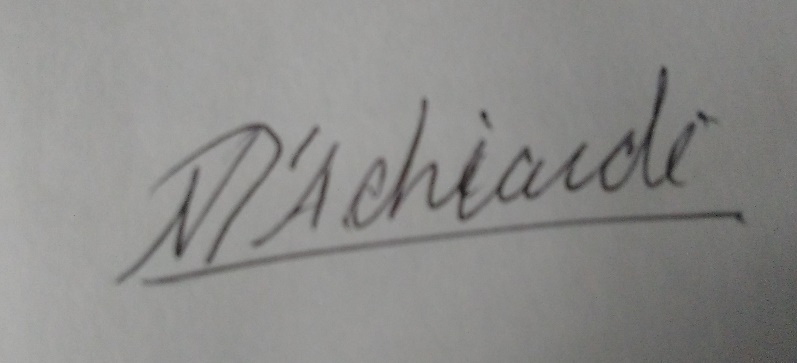 Nimia Hurtado D achiardiPresidente FBPMCampeonato Sudamericano Senior y Junior  Pentathlon ModernoCochabamba. Bolivia (13/18 Diciembre 2017)ENTRY FORM “A” (Intent to compete or not)Return no later than octubre , 20 de 2017Please complete using capital lettersNation : _______________________   Contact Person : ________________________Tel : ______________ Fax : _______________ Email : _______________________PARTICIPATION:		Estimated Number of Persons                                                                       Men            WomenAthletes	Coaches /Officials	OthersACCOMODATION:                                                                       Mark with “X”:The Delegation will stay in the Official Hotel               YES	            	     NO IF YES: Single room’s 		n. _______  	from_____________ to____________ Double room’s 	n. _______ 	from_____________ to____________ Return to:Return to: 	Federacion Boliviana de Pentathlon Moderno                             Copia a CSPM   salasjor@hotmail.comSignature : _______________________________________Name (printed):_______________________ Date: __________ Campeonato Sudamericano Senior y Junior  Pentatlón Moderno                                                        Cochabamba-Bolivia-Diciembre 13/18 de 2017ENTRY FORM “B” (Preliminar)Return no later than 01 November de 2017Nation : _______________________   Contact Person : _______________________	Tel : ______________ Fax : _______________ Email : ______________________* Attention: No athlete will be admitted to the competition without a valid international license TRY FORM “B” (Preliminary) CONTINUECCOMODATION:                                                                       Mark with “X”:The Delegation will stay in the Official Hotel         YES    	                         NO IF YES: Single room’s 		n. _______  	from_____________ to____________ Double room’s 	n. _______ 	from_____________ to____________ Signature: _______________________________________Name (printed):______________________________   Date: _______________________Return to:		 Federacion Boliviana de Pentathlon Moderno              Copia CSPM salasjor@hotmail.com                                                                                                    Campeonato Sudamericano Senior y JuniorPentatlón ModernoCochabamba –Bolivia- 13/18 de diciembre 2017ENTRY FORM “C” (Final)Return no later than November 15 de 2017 	Nation : _______________________   Contact Person : _______________________	Tel : ______________ Fax : _______________ Email : ______________________Signature: _____________________________ Name (printed):_______________________ Date: _______________________Return to: Federación Boliviana de Pentatlón Moderno Copia a CSPM salasjor@hotmail.comDic.Dic.1313 Arribo de Delegaciones y entrenamientos Arribo de Delegaciones y entrenamientos Arribo de Delegaciones y entrenamientos Arribo de Delegaciones y entrenamientos Arribo de Delegaciones y entrenamientosDicDic14                                        Arribos   y entrenamientos           14                                        Arribos   y entrenamientos           10.00- 16:0010.00- 16:00Pistolas test for Women – Men/ test pistolas mujeres y varonesPistolas test for Women – Men/ test pistolas mujeres y varonesPistolas test for Women – Men/ test pistolas mujeres y varones14:00-16:0014:00-16:00Jumping test   /   test de caballosJumping test   /   test de caballosJumping test   /   test de caballos14:00-18:0014:00-18:00Equipment control – Fencing/ Control equipo de esgrimaEquipment control – Fencing/ Control equipo de esgrimaEquipment control – Fencing/ Control equipo de esgrima17:0017:00Opening ceremony / Ceremonia de aperturaOpening ceremony / Ceremonia de aperturaOpening ceremony / Ceremonia de apertura18:0018:00Technical Meeting – Cualificación  M/ Reunión Técnica calif.Varones (puede ser final)Technical Meeting – Cualificación  M/ Reunión Técnica calif.Varones (puede ser final)Technical Meeting – Cualificación  M/ Reunión Técnica calif.Varones (puede ser final)Dic    15Dic    15Mujeres individual finalMujeres individual finalMujeres individual finalMujeres individual finalMujeres individual final09:3009:30Swimming/ nataciónSwimming/ nataciónSwimming/ natación10:3010:30Fencing Ranking Round/ esgrima ranking roundFencing Ranking Round/ esgrima ranking roundFencing Ranking Round/ esgrima ranking round14:3014:30Fencing Bonus Round/ esgrima bonus roundFencing Bonus Round/ esgrima bonus roundFencing Bonus Round/ esgrima bonus round16:0016:00Riding / equitaciónRiding / equitaciónRiding / equitación18:0018:00Combined Event/ evento combinadoCombined Event/ evento combinadoCombined Event/ evento combinado18:3018:30Award Ceremony/ ceremonia premiación Award Ceremony/ ceremonia premiación Award Ceremony/ ceremonia premiación Dic     16Dic     16Varones individual finalVarones individual finalVarones individual finalVarones individual finalVarones individual final09:3009:30Swimming/ nataciónSwimming/ nataciónSwimming/ natación10:3010:30Fencing Ranking Round/ esgrima ranking roundFencing Ranking Round/ esgrima ranking roundFencing Ranking Round/ esgrima ranking round14:3014:30Fencing Bonus Round/ esgrima bonus roundFencing Bonus Round/ esgrima bonus roundFencing Bonus Round/ esgrima bonus round16:0016:00Riding / equitaciónRiding / equitaciónRiding / equitación18:0018:00Combined Event/ evento combinadoCombined Event/ evento combinadoCombined Event/ evento combinado18:3018:30Award Ceremony/ ceremonia premiación Award Ceremony/ ceremonia premiación Award Ceremony/ ceremonia premiación 19:00     19:00     19:00     19:00       Technical Meeting –Mixed Relay/ reunión técnica- relevo     mixtoDic 17Dic 17Competencia de relevo mixtoCompetencia de relevo mixtoCompetencia de relevo mixtoCompetencia de relevo mixtoCompetencia de relevo mixto09:1509:15Swimming/ nataciónSwimming/ nataciónSwimming/ natación      10:15      10:15Fencing Ranking Round/ esgrima ranking roundFencing Ranking Round/ esgrima ranking roundFencing Ranking Round/ esgrima ranking round12:4512:45Fencing Bonus Round/ esgrima bonus roundFencing Bonus Round/ esgrima bonus roundFencing Bonus Round/ esgrima bonus round      14:30      14:30Riding/ equitaciónRiding/ equitaciónRiding/ equitación      14:30      14:30Riding/ equitaciónRiding/ equitaciónRiding/ equitación16:0016:00Combined Event/ evento combinadoCombined Event/ evento combinadoCombined Event/ evento combinado16:4516:45Award Ceremony/ ceremonia de premiaciónAward Ceremony/ ceremonia de premiaciónAward Ceremony/ ceremonia de premiación18:0018:00Closing Banquet/ banquete de cierreClosing Banquet/ banquete de cierreClosing Banquet/ banquete de cierreDic 18Dic 18Partida de las delegacionesPartida de las delegacionesPartida de las delegacionesPartida de las delegacionesPartida de las delegacionesMale AthletesSurnameFirst NameID Number *Date of BirthPassport No.Pistol ModelSerial No.Female AthletesSurnameFirst NameID number *Date of BirthPassport No.Pistol ModelSerial No.Officials SurnameFirst NameFunctionPassport No.Head of DelegationNameArrival DateFromTimeFlight nr.Departure DateTimeFlight nr.NoLast NameFirst NameFunctionArrival DateTimeFlightDeparture DateTimeFlightRoom Type (Sgl/Dbl/Tpl)Rooming Partner